АМАНАКСКИЕ                                             Распространяется    бесплатноВЕСТИ 21 апреля  2022г                                                                                                                                                              № 23 (528) ОФИЦИАЛЬНОИнформационный вестник Собрания представителей сельского поселения Старый Аманак муниципального района Похвистневский Самарской областиОб участие в государственной программе  «Комплексное развитие сельских территорий Самарской области на 2020-2025 годы»        В соответствии с Градостроительным кодексом Российской Федерации, Федеральным законом от 06.10.2003 № 131-ФЗ «Об общих принципах организации местного самоуправления в Российской Федерации, руководствуясь Уставом сельского поселения Старый Аманак муниципального района Похвистневский Самарской области, Собрание представителей сельского поселения Старый Аманак  муниципального района Похвистневский Самарской области РЕШИЛО:        1. Принять участие в государственной программе «Комплексное развитие сельских территорий Самарской области на 2020-2025 годы» в 2023 году по направлению:1.1. Ремонтно-восстановительные работы улично-дорожной сети по ул. Вотлашова . протяженностью 430 м.,  . муниципального района Похвистневский Самарской области .         2. Опубликовать настоящее Решение в газете «Аманакские вести».        3. Настоящее Решение вступает в силу со дня принятия.Председатель собранияпредставителей сельского поселения                                              Е.П. ХудановГлава поселения                                                                                Т.А ЕфремоваОб участие в государственной программе  «Комплексное развитие сельских территорий Самарской области на 2020-2025 годы»        В соответствии с Градостроительным кодексом Российской Федерации, Федеральным законом от 06.10.2003 № 131-ФЗ «Об общих принципах организации местного самоуправления в Российской Федерации, руководствуясь Уставом сельского поселения Старый Аманак муниципального района Похвистневский Самарской области, Собрание представителей сельского поселения Старый Аманак  муниципального района Похвистневский Самарской области РЕШИЛО:        1. Принять участие в государственной программе «Комплексное развитие сельских территорий Самарской области на 2020-2025 годы» в 2023 году по направлению:1.1. Организация  освещения  91 светильника на территории села Новый Аманак сельского поселения Старый Аманак  муниципального района Похвистневский Самарской области .         2. Опубликовать настоящее Решение в газете «Аманакские вести».        3. Настоящее Решение вступает в силу со дня принятия.Председатель собранияпредставителей сельского поселения                                              Е.П. ХудановГлава поселения                                                                                Т.А ЕфремоваОб участие в государственной программе  «Комплексное развитие сельских территорий Самарской области на 2020-2025 годы»        В соответствии с Градостроительным кодексом Российской Федерации, Федеральным законом от 06.10.2003 № 131-ФЗ «Об общих принципах организации местного самоуправления в Российской Федерации, руководствуясь Уставом сельского поселения Старый Аманак муниципального района Похвистневский Самарской области, Собрание представителей сельского поселения Старый Аманак  муниципального района Похвистневский Самарской области РЕШИЛО:        1. Принять участие в государственной программе «Комплексное развитие сельских территорий Самарской области на 2020-2025 годы» в 2023 году по направлению:1.1. Организация  оформления фасада общественного здания по ул. Центральная  сельского поселения Старый Аманак  муниципального района Похвистневский Самарской области .         2. Опубликовать настоящее Решение в газете «Аманакские вести».        3. Настоящее Решение вступает в силу со дня принятия.Председатель собранияпредставителей сельского поселения                                              Е.П. ХудановГлава поселения                                                                                Т.А ЕфремоваКомандир отделения ДПС старший лейтенант полиции Рамиль Рафиков совместно с председателем Общественного совета при территориальном отделе органов внутренних дел Татьяной Вобликовой в ДС «Аленушка» города Похвистнево провели профилактическое мероприятие «Мы соблюдаем ПДД». Полицейские напомнили ребятам о Правилах дорожного движения и правилах поведения на улице и в автотранспорте. Затем ребятам представили видеоролики по Правилам дорожного движения и обсудили с ребятами «дорожные ловушки» где они могут чаще всего встретиться.По завершению мероприятия ребятам рассказали о необходимости использования световозвращающих элементов.Водительские удостоверения, срок действия которых заканчивается с 01.01.2022 по 31.12.2023, автоматически продлеваются на 3 года🚘Срок действия водительского удостоверения – 10 лет. Несмотря на это, теперь он продлен на 3 года. Специальных действий для этого водителю совершать не нужно, так как продление является автоматическим.​❓Соответствующее постановление Правительства Российской Федерации от 9 апреля 2022 года №626 опубликовано на официальном интернет-портале правовой информации и вступает в силу с 13 апреля текущего года.​❗️Данное нововведение касается как автолюбителей, управляющих транспортными средствами в личных целях, так и водителей, осуществляющих трудовую и предпринимательскую деятельность.​❕Подобные меры помогут снизить административную нагрузку для граждан и бизнеса и приняты по инициативе МВД России совместно с Минэкономразвития России.❗️❗️❗️Стоит отметить, что в некоторых случаях водительское удостоверение все же придется поменять, а именно:- в случае, когда изменились данные водителя;- удостоверение утрачено или повреждено;- появились медицинские ограничения для управления транспортом.                                                                                                    Приложение.Управление Россельхознадзора по Саратовской и Самарской областям информирует о том, что с февраля текущего года в России запущена в работу Федеральная государственная информационная система «Зерно». В настоящее время ФГИС «Зерно» функционирует в тестовом режиме.Система предназначена для обеспечения прослеживаемости партий зерна и продуктов его переработки. В ней оформляются товаросопроводительные документы (СДИЗ). Помимо списка производителей зерна в системе будет формироваться реестр элеваторов.С 1 июля текущего года начнется добровольное внесение данных о партиях зерна (зерновых, зернобобовых и масличных культур) в систему для оформления сопроводительных документов и для государственного мониторинга.С 1 сентября 2022 года внесение информации в систему станет обязательным, и без регистрации в системе производитель или иные лица не смогут реализовать зерно. Обязательной для внесения во ФГИС будет информация о партиях зерна для оформления СДИЗ при их перевозке и (или) реализации, приемке или отгрузке, в том числе при осуществлении государственного мониторинга зерна. Функции оператора системы выполняет ФГБУ «Центр Агроаналитики».Ознакомится с работой системы можно на сайте https://specagro.ru. Обращаем внимание, что ФГБУ «Центр Агроаналитики» проводит бесплатные обучающие семинары по организации работы в системе ФГИС «Зерно»». Инспектор по пропаганде БДД лейтенант полиции Евгения Мельникова и председатель Общественного совета при территориальном отделе полиции Татьяна Вобликова среди учащихся ГБОУ СОШ им. В.В. Еремеева с. Нижнеаверкино провели профилактическое мероприятие.Евгения Мельникова призвала школьников быть осторожными на прогулках по улицам, помнить, что на велосипеде по краю проезжей части можно ездить только подросткам, достигшим 14-летнего возраста, на скутерах – получив права на управление соответствующим транспортным средством, и в тёмное время суток обязательно использовать световозвращающие элементы.Председатель Общественного совета призвала учащихся, при совершении, какого-то поступка думать о своих родителях и учителях – одобрят ли они его, и кому от этого поступка будет хорошо. «Помните, родители, учителя всегда искренне радуются достижениям и победам своих детей и воспитанников. Стремитесь быть лучше, и вы придёте к успеху!»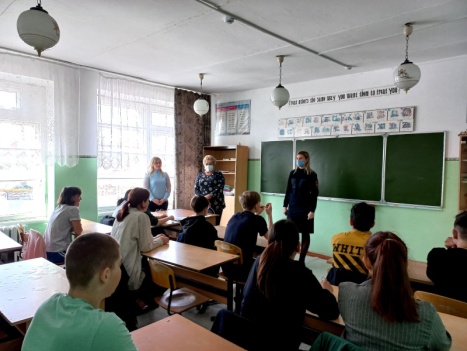 В ГБОУ СОШ с.Среднее Аверкино прошла встреча учащихся 1-5кл. с инспектором по пропаганде БДД ОГИБДД МО МВД России «Похвистневский» лейтенантом полиции Евгенией Мельниковой и председателем Общественного совета при МО МВД России «Похвистневский» Татьяной Вобликовой. Лейтенант полиции рассказала ребятам о ПДД, светоотражающих элементах, вмесие с учащимися повторили дорожные знаки. Татьяна Ивановна беседовала о правонарушениях и мерах наказания. Вспомнили о правилах поведения в общественных местах, комендантском часе, об употреблении курительных смесей, наркотических средств и психотропных веществ и их последствиях.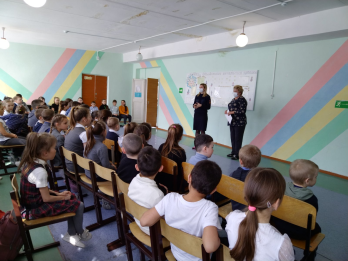 С О Б Р А Н И ЕП  Р Е Д С Т А В И Т Е Л Е ЙСЕЛЬСКОГО ПОСЕЛЕНИЯ             Старый  Аманакмуниципального районаПОХВИСТНЕВСКИЙСАМАРСКОЙ ОБЛАСТИчетвертого созываР Е Ш Е Н И Еот 21.04.2022 г.  № 63Ас. Старый АманакС О Б Р А Н И ЕП  Р Е Д С Т А В И Т Е Л Е ЙСЕЛЬСКОГО ПОСЕЛЕНИЯ               Старый Аманакмуниципального районаПОХВИСТНЕВСКИЙСАМАРСКОЙ ОБЛАСТИчетвертого созываР Е Ш Е Н И Еот 21.04.2022 г.  № 63Бс. Старый АманакС О Б Р А Н И ЕП  Р Е Д С Т А В И Т Е Л Е ЙСЕЛЬСКОГО ПОСЕЛЕНИЯСтарый Аманакмуниципального районаПОХВИСТНЕВСКИЙСАМАРСКОЙ ОБЛАСТИчетвертого созываР Е Ш Е Н И Еот 21.04.2022 г.  № 63Вс. Старый АманакУЧРЕДИТЕЛИ: Администрация сельского поселения Старый Аманак муниципального района Похвистневский Самарской области и Собрание представителей сельского поселения Старый Аманак муниципального района Похвистневский Самарской областиИЗДАТЕЛЬ: Администрация сельского поселения Старый Аманак муниципального района Похвистневский Самарской областиАдрес: Самарская область, Похвистневский          Газета составлена и отпечатана                                                                район, село Старый Аманак, ул. Центральная       в администрации сельского поселения                                                        37 а, тел. 8(846-56) 44-5-73                                             Старый Аманак Похвистневский район                                                      Редактор                                                                                               Самарская область. Тираж 100 экз                                                      Н.А.Саушкина